Appendix BAggregate Responses by QuestionOne participant does not work at a public library, so they were unable to answer most of the questions and their answers have been omitted beyond Section 1. Section 1: DemographicsHow old are you?Summary statistics for 36 respondents:Minimum: 24.001st Quartile:31.75Median: 42.00Mean: 43.253rd Quartile: 45.00Maximum:66.00In what country are you employed?Canada: 17United States of America: 19What is your gender?Female: 29Male: 5Other: Genderqueer: 1Prefer not to say: 1Are you currently employed at a public library? Yes: 35No: 1 Are you a librarian? Yes: 30No: 6During a typical day of work, how likely are you to interact with public library patrons? This includes in-person interactions, email, phone calls, and other forms of messaging and social media. Always: 18Often: 9Sometimes: 0Occasionally:5Never:4Not applicable: 0Section 2: Personal OpinionsHave you ever read an e-book for school or work? Choose the answer that best fits your experience. I have read an entire e-book, or more than one ebook, for school or work: 19I have read portions of one or more ebooks, but not an entire ebook, for school or work: 11I have referenced or searched one or more ebooks, but not read significant portions of it, for school or work: 2 I have not read an ebook for school or work: 3If you have read an entire e-book for school or work, how did you feel about your experience?Strongly Dislike :0Somewhat Dislike: 3Neutral: 7Somewhat Liked:7Strongly Liked: 10No response: 7Would you recommend reading e-books for school or work?Yes: 24No: 3Unsure:7Have you ever read an e-book recreationally (not for school or work)? Choose the answer that best fits your experience. I have recreationally read an entire e-book, or more than one ebook: 29I have recreationally read portions of one or more ebooks, but not an entire ebook: 3I have recreationally referenced or searched one or more ebooks, but not read significant portions of it: 1I have not read an ebook recreationally:1If you have read an entire e-book recreationally, how did you feel about your experience?Strongly Dislike Somewhat Dislike :2Neutral: 5Somewhat Liked: 7Strongly Liked: 18No response: 2Would you recommend reading e-books recreationally?Yes: 30No: 1Unsure: 4Do you or does someone you live with own a specialized e-reader (Kindle, Kobo, Nook, etc)? Yes: 24No: 11 In general, do you prefer e-books or traditional printed paper books for work or school?Strongly prefer printed books: 15Slightly prefer printed books: 6No preference: 3Slightly prefer e-books:8Strongly prefer e-books: 3In general, do you prefer e-books or traditional printed paper books for recreational reading?Strongly prefer printed books:11Slightly prefer printed books: 10No preference: 3Slightly prefer e-books: 6Strongly prefer e-books: 5Has your opinion on e-books changed in light of the COVID-19 pandemic? If so, please explain how. 32 responsesTable B1: Codes, frequency (number of appearances) and meaning of each code for responses to the question on e-books changed in light of the COVID-19 pandemic. Each answer may be coded in multiple waysPlease include any additional thoughts on e-books and the reading experience. Remember, all responses will be published. 23 responsesTable B2: Codes, frequency (number of appearances) and meaning of each code for responses to the free response question about opinions on e-books and the reading experience. Each answer may be coded in multiple ways.Section 3: E-book AwarenessThe following questions deal with copyright and different sources for public domain e-books. If you are unfamiliar with a given term, please do not search for it until after you have submitted your questionnaire. Do you think you understand copyright?Yes, I understand it well: 14Yes, I mostly understand it: 17No: 2Not sure: 2 When it comes to copyright, do you feel confident in your understanding of what is in the public domain in your country? Yes: 31No: 3Not sure: 1If given a specific title of a work and time to search for it online, do you think you could identify whether the work is in the public domain?Yes: 32No: 0Not sure: 3Which of the following public domain e-book providers have you heard of? (Note that not all books on these websites are in the public domain). Table B3: List of public domain e-book providers that respondents reported having heard of. Additional e-book providers as listed by the respondents are shaded in gray. 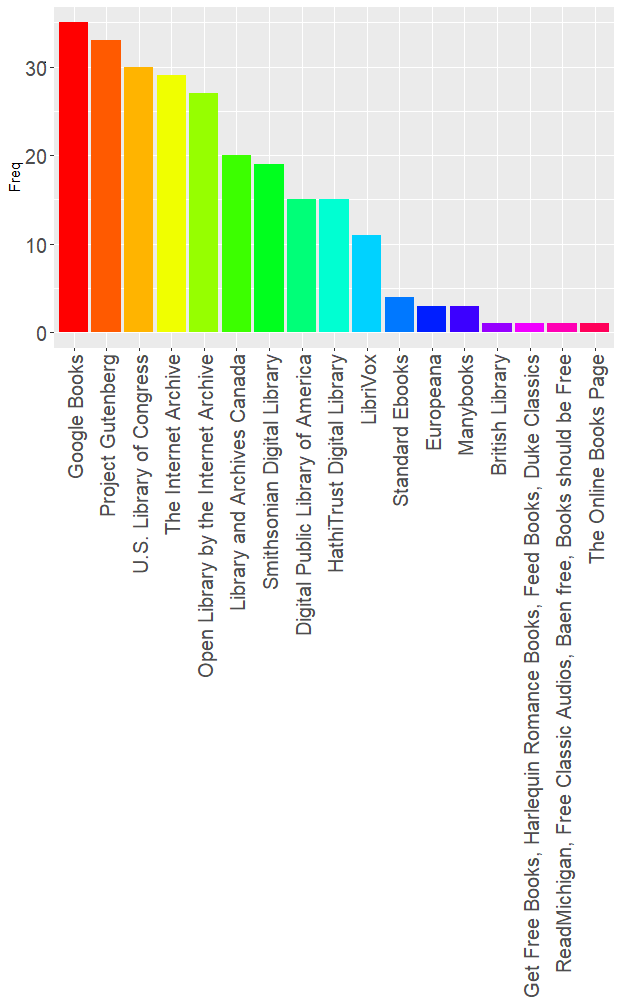 Figure B1: A bar graph of the public domain e-book providers that respondents had heard of, arranged in decreasing order of popularity from left to right.Which of the following public domain e-book providers have you used? (Note that not all books on these websites are in the public domain). Table B4: List of public domain e-book providers that respondents reported having used. Additional e-book providers as listed by the respondents are shaded in gray.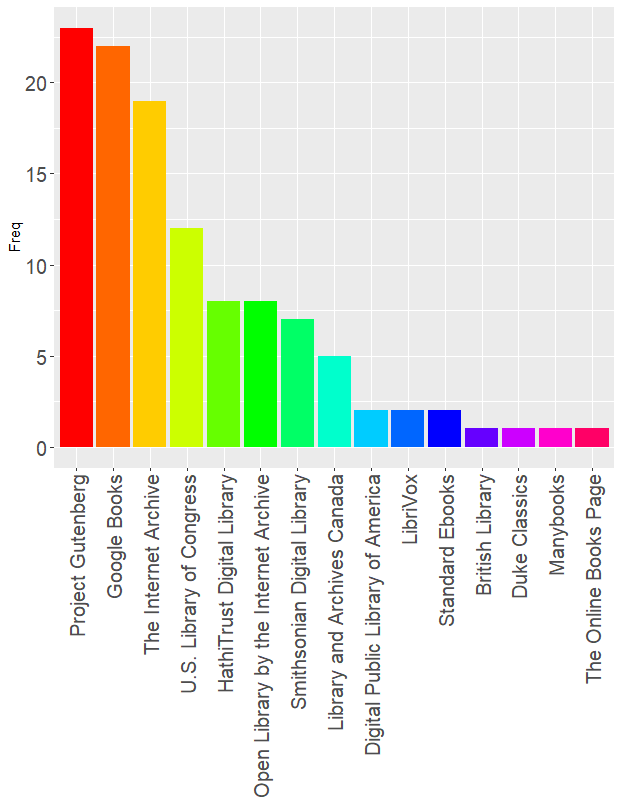 Figure B2: A bar graph of the public domain e-book providers that respondents had personally used, arranged in decreasing order of popularity from left to right.During your public library work, which sites featuring public domain e-books have you recommended to public library patrons? Table B5: List of public domain e-book providers that respondents reported having recommended to public library patrons. Additional e-book providers as listed by the respondents are shaded in gray.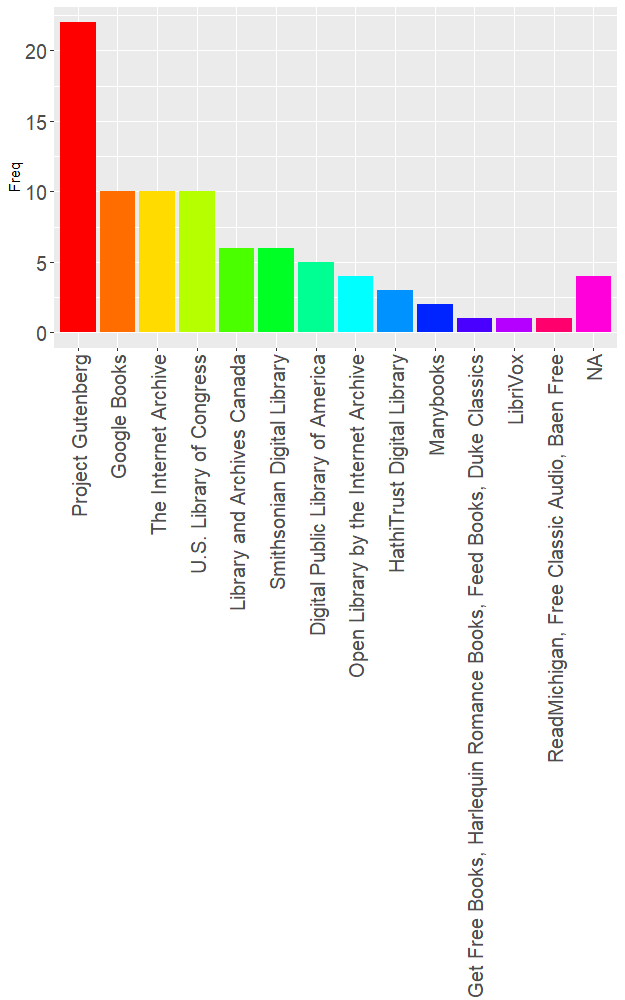 Figure B3: A bar graph of the public domain e-book providers that respondents had recommended to public library patrons, arranged in decreasing order of popularity from left to right.Which of the following sites have you recommended to people other than in your public library work?Table B6: List of public domain e-book providers that respondents reported having recommended to people outside of their public library work. Additional e-book providers as listed by the respondents are shaded in gray.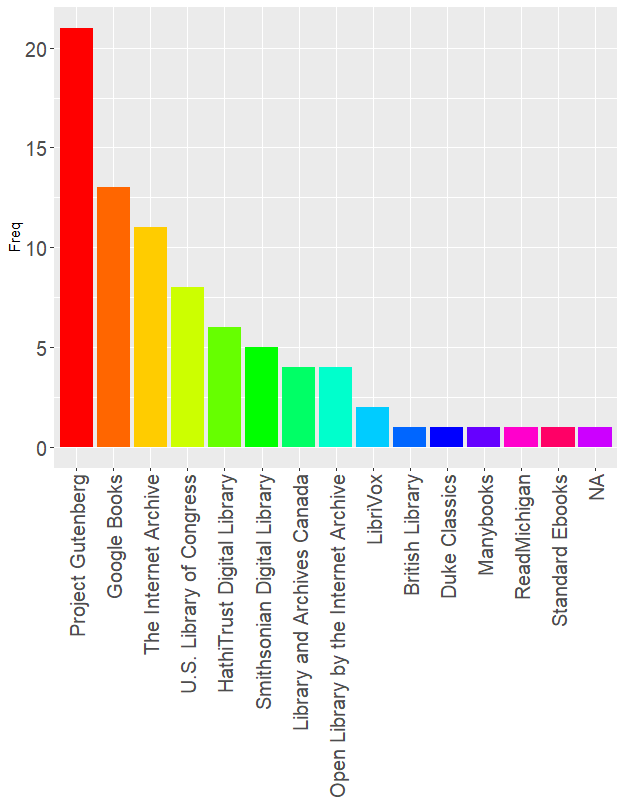 Figure B4: A bar graph of the public domain e-book providers that respondents had recommended to people other than during their public library work, arranged in decreasing order of popularity from left to right.In general, how do you feel about availability of e-book versions of public domain works?Strongly Dislike Somewhat Dislike: 3Neutral: 6Somewhat Like: 9Strongly Like: 17Please use this space to share any opinions about ebooks and the public domain. Remember, all responses will be published. 13 responsesTable B7: Codes, frequency (number of appearances) and meaning of each code for responses to the free response question about opinions on e-books and the public domain. Each answer may be coded in multiple ways.Section 4: Hypothetical ScenariosScenario A:Would you recommend that this student use an ebook? Yes: 35No: 0Not sure: 0To find the ebook, where online would you start your search?Library ebook catalog (such as OverDrive): 15General search engine (such as Google): 10Subject database or search engine (such as Gale Literature): 2Archive or e-book repository (such as Archive.org): 6Other: https://howelllibrary.org/digital-downloads/  : 1Other: Project Gutenberg: 1Not surePlease include any additional details or thoughts on this scenario. 14 responsesTable B8: Codes, frequency (number of appearances) and meaning of each code for responses to the free response question about scenario A. Each answer may be coded in multiple ways.Scenario B:Would you recommend that this patron use an ebook? Yes: 14No: 11Not sure: 10To find the ebook, where online would you start your search?Library ebook catalog (such as OverDrive): 18General search engine (such as Google): 6Subject database or search engine (such as Gale Literature): 1Archive or e-book repository (such as Archive.org): 5Other: https://howelllibrary.org/digital-downloads/ : 1Other: “I would not look for the ebook”: 1Not sureNo response: 4 Please include any additional details or thoughts on this scenario. 13 responsesTable B9: Codes, frequency (number of appearances) and meaning of each code for responses to the free response question about scenario B. Each answer may be coded in multiple ways.Scenario CWould you recommend that this patron use an ebook? Yes: 35No: 0Not sure: 0To find the ebook, where online would you start your search?Library ebook catalog (such as OverDrive): 21General search engine (such as Google): 5Subject database or search engine (such as Gale Literature): 2Archive or e-book repository (such as Archive.org): 6Other: “I would check to see if they have the Libby App, and start them there, then I would refer them to https://howelllibrary.org/digital-downloads/”: 1Not sure: 0 Please include any additional details or thoughts on this scenario. 11 responsesTable B10: Codes, frequency (number of appearances) and meaning of each code for responses to the free response question about scenario C. Each answer may be coded in multiple ways.Scenario DWould you recommend that this patron use an ebook? Yes: 33No: 0Not sure: 2To find the ebook, where online would you start your search?Library ebook catalog (such as OverDrive): 18General search engine (such as Google): 7 Subject database or search engine (such as Gale Literature): 3Archive or e-book repository (such as Archive.org): 5Other: “I have recommended No Fear Shakespeare for students in this situation, as I find them to be accessible and understandable for this demographic. They feature a side-by-side layout of the original text and a modern translation.”: 1Other: https://howelllibrary.org/digital-downloads/: 1Not sure: 0Please include any additional details or thoughts on this scenario. 13 responsesTable B11: Codes, frequency (number of appearances) and meaning of each code for responses to the free response question about scenario D. Each answer may be coded in multiple ways.Scenario E Would you recommend that this patron use an ebook? Yes: 34No: 0Not sure: 1To find the ebook, where online would you start your search?Library ebook catalog (such as OverDrive): 10General search engine (such as Google): 8Subject database or search engine (such as Gale Literature): 5Archive or e-book repository (such as Archive.org): 7Other: “Gutenberg or Open Culture”: 1Other: https://howelllibrary.org/digital-downloads/ : 1Other: “start with something like Project Guttenberg”: 1 Not sure: 2Please include any additional details or thoughts on this scenario. 6 responsesTable B12: Codes, frequency (number of appearances) and meaning of each code for responses to the free response question about scenario E. Each answer may be coded in multiple ways.Section 5: Policy ConsiderationsThis section consists of questions about how public domain e-book repositories can be used by public libraries. Does your library currently have a policy about recommending websites unaffiliated with the library? Yes: 5No: 26Not Sure: 4If your library does have a policy, does it allow you to refer people to public domain e-book repositories?Yes: 5No: 1Not Sure: 1Not Applicable: 27Have you recommended public domain e-book repositories at your library in the past, either to colleagues or to patrons? Yes: 23No: 6Can’t remember/Not sure: 6Do you foresee recommending public domain e-book repositories to patrons or colleagues in the future?Yes: 30No: 1Not Sure: 3No response: 1Do you think libraries should promote or advertise public domain e-book repositories in general?Yes: 26No: 1Not Sure: 8Please elaborate on whether you think libraries should promote or advertise public domain e-book repositories. 27 responsesTable B13: Codes, frequency (number of appearances) and meaning of each code for responses to the free response question about whether libraries should promote or advertise public domain e-book repositories. Each answer may be coded in multiple ways.In general, do you think that there is a place for public domain e-book repositories in the public library? 29 responsesTable B14: Codes, frequency (number of appearances) and meaning of each code for responses to the free response question about whether public domain e-book repositories have a place in libraries. Each answer may be coded in multiple ways.Do you think the COVID-19 pandemic has effected use or awareness of ebook repositories at your library? Please explain. 25 responsesTable B15: Codes, frequency (number of appearances) and meaning of each code for responses to the free response question about whether COVID-19 has effected e-book repository use at the participant's library. Each answer may be coded in multiple ways.Please place any additional notes on the relationship between public libraries and online e-book repositories here. 6 responsesTable B16: Codes, frequency (number of appearances) and meaning of each code for responses to the free response question for general notes on the relationship between public libraries and online e-book repositories.CodeFrequencyMeaningNo (without elaboration)18Respondent’s opinion has not changed.physical access13Opinion on e-books has improved during pandemic because e-books are accessible in situations where physical books are not. Safety5Opinion has changed due to lessened COVID-19 risk associated with e-books.Cost1Opinion discusses low cost of e-books. Overdue1Respondent notes e-books cannot be overdue.CodeFrequencyMeaningconvenience11Respondent finds e-books convenient in general.space5Respondent finds reduced physical space requirement of e-books over physical books to be beneficial.DRM4DRM or other licensing issues factor negatively into the respondent’s opinion of e-books or add additional anonymizing steps to their reading process.cost3Respondent mentions additional cost of e-book related licensing, devices and infrastructure as a con.discomfort3Respondent mentions physical discomfort associated with reading on a screen for sustained periods. distraction3Participant has trouble focusing when reading e-books on an internet-connected device.accessibility2Respondent positively mentions adaptive features for marginalized or disabled users. format-neutral2Participant reports no strong preference between formats.reference2Respondent mentions difficulty referring back to a given page when using e-books instead of printed books. E-book Provider NameResponsesGoogle Books (https://books.google.com)35Project Gutenberg (https://www.gutenberg.org/)33U.S. Library of Congress (https://www.loc.gov/)30The Internet Archive (https://archive.org/)29Open Library by the Internet Archive (https://openlibrary.org/)27Library and Archives Canada (https://recherche-collection-search.bac-lac.gc.ca)20Smithsonian Digital Library (https://library.si.edu/digital-library)19Digital Public Library of America (https://dp.la/)15HathiTrust Digital Library (https://www.hathitrust.org/) 15LibriVox (specialized in audiobooks) (https://librivox.org/) 11Standard Ebooks (https://standardebooks.org/) 4Europeana (https://www.europeana.eu/en) 3Manybooks (https://manybooks.net/) 3British Library https://www.bl.uk/catalogues-and-collections/digital-collections1Get Free Books, Harlequin Romance Books, Feed Books, Duke Classics1ReadMichigan, Free Classic Audios, Baen free, Books should be Free1The Online Books Page (http://onlinebooks.library.upenn.edu/)1E-book Provider NameResponsesProject Gutenberg (https://www.gutenberg.org/)23Google Books (https://books.google.com)22The Internet Archive (https://archive.org/)19U.S. Library of Congress (https://www.loc.gov/)12HathiTrust Digital Library (https://www.hathitrust.org/)8Open Library by the Internet Archive (https://openlibrary.org/)8Smithsonian Digital Library (https://library.si.edu/digital-library)7Library and Archives Canada (https://recherche-collection-search.bac-lac.gc.ca)5Digital Public Library of America (https://dp.la/)2LibriVox (specialized in audiobooks) (https://librivox.org/)2Standard Ebooks (https://standardebooks.org/)2British Library https://www.bl.uk/catalogues-and-collections/digital-collections1Duke Classics1Manybooks (https://manybooks.net/)1The Online Books Page (http://onlinebooks.library.upenn.edu/)1E-book Provider NameResponsesProject Gutenberg (https://www.gutenberg.org/)22Google Books (https://books.google.com)10The Internet Archive (https://archive.org/)10U.S. Library of Congress (https://www.loc.gov/)10Library and Archives Canada (https://recherche-collection-search.bac-lac.gc.ca)6Smithsonian Digital Library (https://library.si.edu/digital-library)6Digital Public Library of America (https://dp.la/)5Open Library by the Internet Archive (https://openlibrary.org/)4HathiTrust Digital Library (https://www.hathitrust.org/)3Manybooks (https://manybooks.net/)2Get Free Books, Harlequin Romance Books, Feed Books, Duke Classics1LibriVox (specialized in audiobooks) (https://librivox.org/)1ReadMichigan, Free Classic Audio, Baen Free1Not Applicable4E-book Provider NameResponsesProject Gutenberg (https://www.gutenberg.org/)21Google Books (https://books.google.com)13The Internet Archive (https://archive.org/)11U.S. Library of Congress (https://www.loc.gov/)8HathiTrust Digital Library (https://www.hathitrust.org/)6Smithsonian Digital Library (https://library.si.edu/digital-library)5Library and Archives Canada (https://recherche-collection-search.bac-lac.gc.ca)4Open Library by the Internet Archive (https://openlibrary.org/)4LibriVox (specialized in audiobooks) (https://librivox.org/)2British Library1Duke Classics1Manybooks (https://manybooks.net/)1Standard Ebooks (https://standardebooks.org/)1ReadMichigan1Not Applicable1CodeFrequencyMeaningFormatting6Respondent mentioned format and upload problems found in public domain e-books. Access2Respondent positively noted that e-books can increase access to public domain worksVendors2Respondent noted negative issues arising vendors and online publishers who charge for public domain titles.author rights1Respondent noted concern for the author and their rights under copyright. As public domain status is reached 50 to 70 years after the author is deceased, this is likely a non-issue. Resource1Respondent was optimistic about the resources list.unavailable1Respondent noted that some public domain titles are still not available online. CodeFrequencyMeaningowncatalog4Respondents would search the public library’s own catalog first, often to boost their library’s checkout statistics. archive3Respondents would search a particular archive first, usually Project Gutenberg.time3The respondent would use e-books in the situation because e-books can be retrieved faster than traditional ILL. librarydevice2Specific devices in the participant’s actual library were referenced in the response. choice1The participant would provide information but leave the search method up to the patron’s choice.format1Respondents presented several potential usability issues with public domain e-book formats and editions. physicalsearch1Respondent’s recommended holds or other search and retrieval methods for physical books. priorknowledge1Respondent detailed specific programs or resources that patrons at their actual public library have access to and training in. CodeFrequencyMeaningaccessibility10Respondents noted that e-books have certain beneficial in-built accessibility tools.choice7The participant would provide information but leave the search method up to the patron’s choice.librarydevice1Specific devices in the participant’s actual library were referenced in the response. owncatalog1Respondents would search the public library’s own catalog first, often to boost their library’s checkout statistics. physicalsearch1Respondent’s recommended holds or other search and retrieval methods for physical books. CodesFrequencyMeaningarchive4Respondents would search a particular archive first, usually Project Gutenberg.accessibility2Respondents noted that e-books have certain beneficial in-built accessibility tools.choice2The participant would provide information but leave the search method up to the patron’s choice.priorknowledge2Respondent detailed specific programs or resources that patrons at their actual public library have access to and training in. owncatalog1Respondents would search the public library’s own catalog first, often to boost their library’s checkout statistics. CodeFrequencyMeaningarchive7Respondents would search a particular archive first, usually Project Gutenberg.owncatalog3Respondents would search the public library’s own catalog first, often to boost their library’s checkout statistics. format2Respondents presented several potential usability issues with public domain e-book formats and editions. physicalsearch2Respondent’s recommended holds or other search and retrieval methods for physical books. accessibility1Respondents noted that e-books have certain beneficial in-built accessibility tools.copyrightstatus1The participant noted that the work would be aged out of the public domain. priorknowledge1Respondent detailed specific programs or resources that patrons at their actual public library have access to and training in. supplement1The respondent mentioned a specific resource other than the public domain work in question that they would recommend in addition to the work. CodesFrequencyMeaningarchive5Respondents would search a particular archive first, usually Project Gutenberg.owncatalog2Respondents would search the public library’s own catalog first, often to boost their library’s checkout statistics. format1Respondents presented several potential usability issues with public domain e-book formats and editions. priorknowledge1Respondent detailed specific programs or resources that patrons at their actual public library have access to and training in. CodeFrequencyMeaningYes18General code for positive answers.Patron13Response focused on assisting public library patrons. Resources13Participant acknowledges the utility of these repositories as resources.  Situational10Participant would only implement the public domain e-book provider sites in certain situations.owncatalog2Responded highlighted existing sources in their public library system. CodeFrequencyyes24General code for positive answers.patron7Responses focused on patron or community needs. resources5Participant acknowledges the utility of these repositories as resources.  situational5Participant believes that public domain e-book repositories should only be used by public libraries in certain specified cases. CodeFrequencyyes16Positive responses. unsure6Neutral and uncertain responses. no5Negative response. CodeFrequencyMeaninghelpful4The respondent noted that the e-book repositories can be useful and beneficial for public libraries. federal1Participant suggest federal regulation to help support users and dismantle diffuse and outdated programs.  owncatalog1Participant listed private websites and existing public library catalogs that may be used instead of e-book repositories. 